POKYNY PRE ŠTUDENTOV bakalárov a magistrov štátne skúšky júl 2022 (Katedra verejnej správy)/august 2022 (Katedra politických vied, Katedra sociálnych služieb a poradenstva)Do  1.6.2022 je potrebné záverečnú prácu vložiť do AIS 
    - postup vloženia záverečnej práce nájdete na http://www.ucm.sk/sk/manualy-k-ais/ - postup č. 18záverečnú prácu študent vloží do AISu až po emailovom súhlase od svojho školiteľa. Zároveň upozorňujeme, že súhlas je potrebné odkonzultovať so školiteľom najneskôr do 20.5.2022, v opačnom prípade vám školiteľ nemusí  súhlas udeliť !Uvedené dokumenty a CD pošle každý študent do 30.6.2022 na adresu: FSV UCM v Trnave, Knižnica FSV, Bučianska 4/A, 917 01 Trnava1x CD nosič (musí byť potlačený podľa vzoru na 2. strane týchto pokynov)Licenčnú zmluvu pre CRZP (2 x)  podpísanú študentom Protokol originality (1 x) podpísaný študentomAnalytický list (1 x)Čestné vyhlásenie (1x) – z AISuSúhlas školiteľa s odovzdaním záverečnej práce ( vytlačený potvrdzujúci email)Každý študent je povinný priniesť v deň konania štátnych skúšok 1 ks záverečnú prácu zviazanú v hrebeňovej väzbe, ktorú  odovzdá tajomníkovi štátnicovej komisie.Prihlásiť sa na štátne skúšky v AIS - http://www.ucm.sk/sk/manualy-k-ais/, postup č. 15 do 30.6.2022 (študenti Katedry verejnej správy do 20.6.2022)Študenti, ktorí už záverečnú prácu obhájili  sa prihlasujú  na štátnu skúšku v AIS len z predmetov  30.6.2022 (študenti Katedry verejnej správy do 20.6.2022)Tlačivo prihlášky na štátnu skúšku nie je potrebné vypisovať ani posielať na fakultu, stačí elektronické prihlásenieZáverečné práce sa fyzicky   n e o d o v z d á v a j ú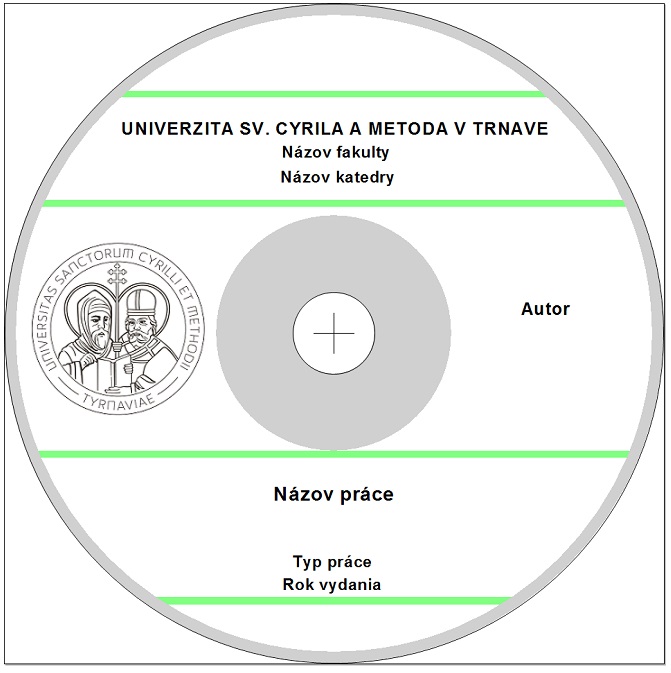 